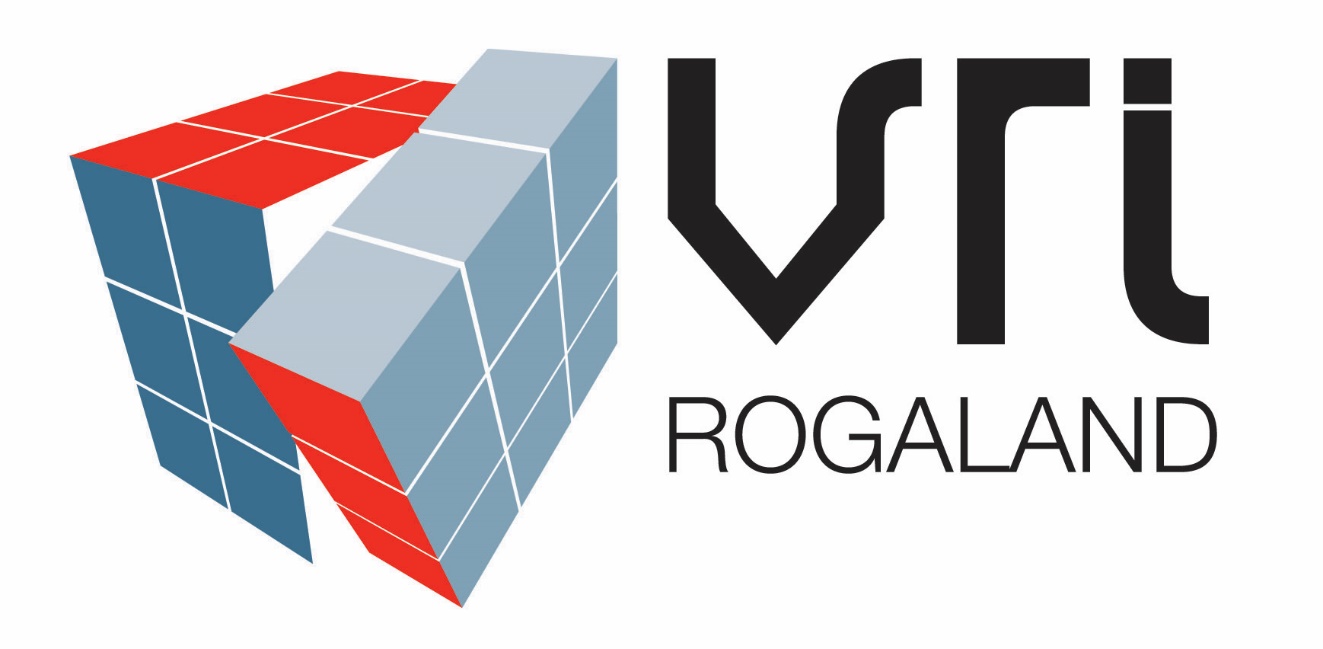 Rapport fra VRI nettverksmøte[Tittel på nettverksmøtet]Bakgrunn for initiativet[Hvorfor var det viktig å gjennomføre nettverksmøtet? Hvem tok initiativet? Næringslivets involvering. Forskningsmiljøenes rolle.]Målet med innovasjonsdialogen[Konkret hovedmål og delmål]Deltakere[Hvem ble invitert og hvorfor?]Program[Legg inn utsendt program.]Foredrag [Kort referat av foredragene.]Dialogdelen[Beskrivelse av valgt metode for dialogdelen. Begrunnelse for valg av metoden. Gjennomføring. Resultater (forslag til prosjektideer og videre arbeid).]Videre planer[Er hovedmål og delmål nådd? Hvor går veien videre? Hvilke prosjekter føres videre? Hvem har ansvaret for hva?]Tittel:Arrangør: Dato, tid og sted for gjennomføring:VRI tilsagnsnummer:Sammendrag: